La Carpe de l'Étang de Saint Quentin de Loisirs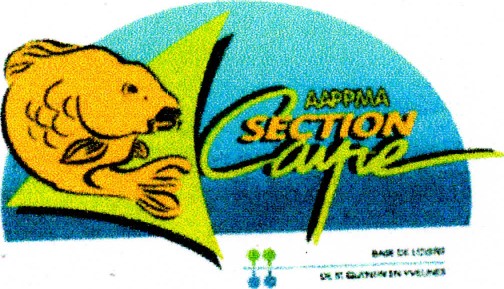 	Pavillon du garde-pêche — 78180 Montigny-Le-Bretonneux	Saint-Quentin.en.Yvelines* îledeFranceAAPPMA< La Carpe De L'étang De St QuentinOrganise                                                                                                                                                   Une Rencontre Amicale Carpe                                                                                             12 13 et 14 octobre 2018                                                                                       Le 12 octobre tirage au sort des postes à 15H à la Maison Des Garde                                                                                                                   Du12 au 14 Déroulement De la Rencontre                                                         Le 14 octobre  Fin De La Rencontre à 10 H                                                                                                                                                                                                                                                                  pour Tous Renseignements Complémentaires : 06.62.85.95.87 (Après 18H)    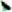 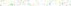 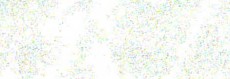 